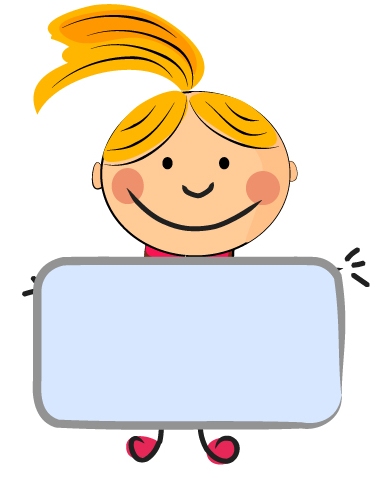 Bin aydan daha hayırlı olan ve Kur’an’ın indirildiği gece aşağıdakilerden hangisidir?A. Kadir Gecesi 			B. Mevlit KandiliC. Berat Gecesi 			D. Miraç GecesiOruç tutan bir kimsenin, güneşin batıp akşam vaktinin girmesiyle birlikte yiyip içmeye başlamasına ve başladığı orucu bitirmesine ne denir?A. İftar 		B. İmsak 	C. Sahur D. TeravihI. Nafile oruç tutmakII. Teravih namazı kılmakIII. Kadir gecesini değerlendirmekNumaralanmış bilgilerden hangileri Ramazan ayıyla ilgili değildir?A) Yalnız I. 		B) Yalnız II.	C) I ve III. 		D) II ve III.Bazı davranışlar orucu bozarken bazıları da oruçluya yakışmaz ve ibadetin değerini düşürür. Müslüman bu tür davranışlardan uzak durmalıdır.Aşağıdakilerden hangisi oruçluya yakışmayandavranışlardan biridir?A) Gülümsemek			B) Kusur aramakC) Selam vermek		D) Tatlı dilli olmak I. Tan yerinin(güneşin dogması) ağarmasıyla birlikte oruç yasaklarının başladığı zamandır.II. Ramazan ayında yatsı namazından sonra sünnet olarak kılınan namazdır.III. Gücü yetenlerin Ramazan ayında vermekle yükümlü oldukları sadakadır.Numaralanmış tanımlarla ilgili terimler aşağıdakilerin hangisinde sırasıyla verilmiştir?A) Teravih - İftar – Fitre		B) Fitre - İftar - TeravihC) İmsak - Fitre – Teravih	D) İmsak - Teravih - FitreI. Ramazanda oruç tutanların, tan yeri ağarmadan önce belirli bir saatte kalkıp yedikleri yemekII. Kur’an’ın baştan sona okunmasıIII. Orucun başlangıç vaktiTanımları yapılan kavramlar aşağıdaki seçeneklerin hangisinde doğru olarak verilmiştir?A) İmsak - Hatim – SahurB) Sahur - Mukabele - İmsakC) İmsak - Hafız – Sahur	D) Sahur - Hatim – İmsakI. Oruç tutan kimse gün boyu sürekli ibadet halindedir, çünkü orucu devam etmektedir.II. Oruçlu olan kimse güzel kokular sürmemelidir.III. Oruçlu olan kimse orucu bozulmasın diye abdest alırken ağzına su vermemelidir.Verilenlere ait doğru - yanlış sıralaması aşağıdakilerden hangisidir?A) Doğru – yanlış – yanlış	B) Yanlış – yanlış – doğruC) Doğru – yanlış – doğru	D) Doğru – doğru – yanlışAşağıdakilerden hangisi Ramazan ayına özgü bir ibadettir?A) İftar duası 			B) Kur’an okumakC) Cuma namazı 		D) Fıtır (Fitre) Sadakası“Dedem, Kur’an-ı Kerim’e çok düşkün bir kimseydi. Her zaman okumaya özen gösterirdi. Ancak Ramazan ayı gelince onu elinden düşürmez, her gün en az yirmi sayfa okumaya çalışırdı. Bu şekilde ramazanın sonuna kadar Kur’an-ı Kerim’i baştan sona okurdu.”Metinde aşağıdaki hangi kavramın tanımı yapılmaktadır?A) Fitre 		B) İmsak	C) Sahur 	D) HatimRamazan gecelerinde, camilerde iki minare arasına gerilen ipler üzerine kandil veya elektrik ampulleriyleyazılan yazı veya yapılan resime……….denir.Paragrafta boş bırakılan yere aşağıdakilerden hangisi gelmelidir?A) Güzel yazı 	B) MahyaC) Hattı Şerif D) Hüsnü HatRamazan ayında verilmesi vacip olan sadakaya ne ad verilir?A) Vitir 		B) Fitre		C) Zekât 	D) FidyeMilletimiz Ramazan ayına ayrı bir önem verir. Bu aya özel televizyon programları yayınlanır. O aya özel hazırlıklar yapılır.Ramazan’ın ilk gününden itibaren bambaşka duygular toplumu sarar.Ramazan’a bu denli önem verilmesinin nedenlerinden biri aşağıdakilerden hangisi olabilir?A) Kur’an-ı Kerim’in bu ayda indirilmeye başlanmış olmasıB) Hicri yılın son ayı olmasıC) Peygamberimizin Medine’ye bu ay içinde hicret etmesiD) Mekke’nin bu ayda Müslümanlarca fethedilmesiOruç tutmak isteyen kişinin tan yerinin (gece yarısı) ağarmasından önce yediği yemeğe ve bu yemeğin yendiği vakte denir.Bu tanım, aşağıdaki terimlerin hangisine aittir?A) Hatim      	B) Sahur     	C) İftar      	D) FitreYağmur ve karın oluşumu, güneş ve ayın hareketi, gece ve gündüzün birbirini izlemesi, mevsimlerin oluşumu, toprağın yeşermesi, meyve ve sebzelerin farklı tat ve renklerinin olması gibi birçok olayı gözlemlediğimizde aşağıdaki sonuçlardan hangisini söyleyebiliriz?A)Evrende bir ölçü, düzen ve uyum vardır.                                                                    B) Bütün bunlar tesadüfen olmuştur.                                               C) Bu olaylar kendiliğinden olur.		D) Evrende bir ölçü, düzen ve uyum yoktur.Cemre annesiyle birlikte sabah Kur’an-ı Kerim dinlemek için camiye gitmişti. Orada mahallesinden tanıdığı birçok kişi de yanlarına Kur’an-ı Kerim’lerini alarak dinlemeye gelmişlerdi.Cemre’nin gittiği yerde yapılan işle ilgili aşağıdakilerden hangisi söylenemez?A) Yapılan ibadetin adı mukabeledir.B) Kur’an-ı Kerim’i baştan sona okuma ve dinleme şeklinde yapılır.C) Yalnızca camilerde yapılan bir ibadettir.D) Genellikle her gün bir cüz okunarak yapılır.Kültürümüzde ramazanda iftara çağırılanlara ev sahibi tarafından diş kirası adı altında çeşitli hediyeler verilir. Bununla: "Misafirim olup benim sevap kazanmama vesile oldunuz, dişlerinizi yordunuz. Bu da sizin dişinizin kirası olsun." denilmektedir. Çoğu zaman sadakalar da ihtiyaç sahibinin onuru zedelenmesin diye diş kirası adıyla verilir.Buna göre diş kirası ile ilgili aşağıdakilerden hangisi söylenemez?I. Nafile oruç tutmakII. Teravih namazı kılmakIII. Kadir gecesini değerlendirmekNumaralanmış bilgilerden hangileri Ramazan ayıyla ilgili değildir?A) Yalnız I. 	B) Yalnız II.	C) I ve III.    D) II ve III.Genellikle cami ve mescitlerde, Kur’an’ı güzel okuyan bir kimsenin Kur’an’ı okumasına ve diğer kişilerin de okunan Kur’an’ı takip etmesine ………………………….denir.Yukarıdaki boş bırakılan yere aşağıdakilerden hangisi gelmelidir? 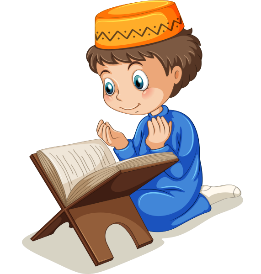 MüstehapFitreMukabeleHatimAşağıdakilerden hangisi Rabbena dualarının anlamında yoktur?Rabbimiz bize dünyada ve ahirette iyilik ver.Bizi cehennem azabından koru.Beni, annemi, babamı ve bütün müminleri hesap gününde bağışla.Hiçbir şey ona denk değildir.A) Tutulan orucun kabul olmasını sağlar.B) Sadaka verme yollarından biridir.C) Sevap kazandıran bir davranıştır.D) Sevgi, saygı gibi duyguları güçlendirir.Çocuklar Ramazan ayının coşkusuna kapılarak, kendilerine henüz farz olmasa da oruç tutmak isterler. Geleneğimizde çocukların bu isteğini yerine getirmek için onlara yarım gün oruç tutturulur. Böylece onlar da oruç tutmaya alışırlar.
20. Toplumumuzda yaygın olan bu orucun adı nedir?Çocuklar Ramazan ayının coşkusuna kapılarak, kendilerine henüz farz olmasa da oruç tutmak isterler. Geleneğimizde çocukların bu isteğini yerine getirmek için onlara yarım gün oruç tutturulur. Böylece onlar da oruç tutmaya alışırlar.
20. Toplumumuzda yaygın olan bu orucun adı nedir?Çocuklar Ramazan ayının coşkusuna kapılarak, kendilerine henüz farz olmasa da oruç tutmak isterler. Geleneğimizde çocukların bu isteğini yerine getirmek için onlara yarım gün oruç tutturulur. Böylece onlar da oruç tutmaya alışırlar.
20. Toplumumuzda yaygın olan bu orucun adı nedir?Çocuklar Ramazan ayının coşkusuna kapılarak, kendilerine henüz farz olmasa da oruç tutmak isterler. Geleneğimizde çocukların bu isteğini yerine getirmek için onlara yarım gün oruç tutturulur. Böylece onlar da oruç tutmaya alışırlar.
20. Toplumumuzda yaygın olan bu orucun adı nedir?Çocuklar Ramazan ayının coşkusuna kapılarak, kendilerine henüz farz olmasa da oruç tutmak isterler. Geleneğimizde çocukların bu isteğini yerine getirmek için onlara yarım gün oruç tutturulur. Böylece onlar da oruç tutmaya alışırlar.
20. Toplumumuzda yaygın olan bu orucun adı nedir?Çocuklar Ramazan ayının coşkusuna kapılarak, kendilerine henüz farz olmasa da oruç tutmak isterler. Geleneğimizde çocukların bu isteğini yerine getirmek için onlara yarım gün oruç tutturulur. Böylece onlar da oruç tutmaya alışırlar.
20. Toplumumuzda yaygın olan bu orucun adı nedir?Çocuklar Ramazan ayının coşkusuna kapılarak, kendilerine henüz farz olmasa da oruç tutmak isterler. Geleneğimizde çocukların bu isteğini yerine getirmek için onlara yarım gün oruç tutturulur. Böylece onlar da oruç tutmaya alışırlar.
20. Toplumumuzda yaygın olan bu orucun adı nedir?A) Kaza orucu A) Kaza orucu A) Kaza orucu A) Kaza orucu A) Kaza orucu A) Kaza orucu B) Tekne orucu C) Adak orucu C) Adak orucu C) Adak orucu C) Adak orucu C) Adak orucu C) Adak orucu D) Muharrem orucu https://www.HangiSoru.comLale, oruçlu olduğunu unutup su içer. Onun su içtiğini gören arkadaşları aşağıdaki tepkileri vermişlerdir:Emine: Ne yaptın! Orucun bozuldu.
İpek:Orucunu bozduğun için Ramazan’dan sonra kaza etmelisin.Rabia: Unutarak yiyip içmek orucu bozmaz. Orucuna devam et arkadaşım.Betül:Ramazandan sonra altmış bir gün oruç tutmalısın.
22. Buna göre Lale’nin arkadaşlarından hangisinin söylediği doğrudur?https://www.HangiSoru.comLale, oruçlu olduğunu unutup su içer. Onun su içtiğini gören arkadaşları aşağıdaki tepkileri vermişlerdir:Emine: Ne yaptın! Orucun bozuldu.
İpek:Orucunu bozduğun için Ramazan’dan sonra kaza etmelisin.Rabia: Unutarak yiyip içmek orucu bozmaz. Orucuna devam et arkadaşım.Betül:Ramazandan sonra altmış bir gün oruç tutmalısın.
22. Buna göre Lale’nin arkadaşlarından hangisinin söylediği doğrudur?https://www.HangiSoru.comLale, oruçlu olduğunu unutup su içer. Onun su içtiğini gören arkadaşları aşağıdaki tepkileri vermişlerdir:Emine: Ne yaptın! Orucun bozuldu.
İpek:Orucunu bozduğun için Ramazan’dan sonra kaza etmelisin.Rabia: Unutarak yiyip içmek orucu bozmaz. Orucuna devam et arkadaşım.Betül:Ramazandan sonra altmış bir gün oruç tutmalısın.
22. Buna göre Lale’nin arkadaşlarından hangisinin söylediği doğrudur?https://www.HangiSoru.comLale, oruçlu olduğunu unutup su içer. Onun su içtiğini gören arkadaşları aşağıdaki tepkileri vermişlerdir:Emine: Ne yaptın! Orucun bozuldu.
İpek:Orucunu bozduğun için Ramazan’dan sonra kaza etmelisin.Rabia: Unutarak yiyip içmek orucu bozmaz. Orucuna devam et arkadaşım.Betül:Ramazandan sonra altmış bir gün oruç tutmalısın.
22. Buna göre Lale’nin arkadaşlarından hangisinin söylediği doğrudur?https://www.HangiSoru.comLale, oruçlu olduğunu unutup su içer. Onun su içtiğini gören arkadaşları aşağıdaki tepkileri vermişlerdir:Emine: Ne yaptın! Orucun bozuldu.
İpek:Orucunu bozduğun için Ramazan’dan sonra kaza etmelisin.Rabia: Unutarak yiyip içmek orucu bozmaz. Orucuna devam et arkadaşım.Betül:Ramazandan sonra altmış bir gün oruç tutmalısın.
22. Buna göre Lale’nin arkadaşlarından hangisinin söylediği doğrudur?Rabia   B) İpek   C) Betul   D) Emine  Rabia   B) İpek   C) Betul   D) Emine  Rabia   B) İpek   C) Betul   D) Emine  Rabia   B) İpek   C) Betul   D) Emine  Rabia   B) İpek   C) Betul   D) Emine  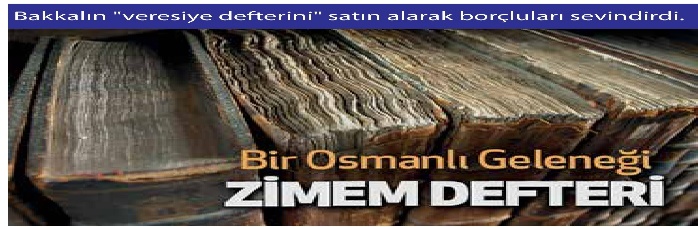 Kırklareli'nin Lüleburgaz ilçesinde bir hayırsever, ramazan ayı dolayısıyla ihtiyaç sahiplerine yardım etmek amacıyla bir bakkalın veresiye defterini 6 bin lira ödeyerek satın aldı. Bakkal sahibi yaptığı açıklamada, Osmanlı'da zenginlerin ramazan ayında esnaftan "zimem" denilen veresiye defterini satın alması geleneğinin bugün bir hayırsever tarafından sürdürülmesinden memnuniyet duyduğunu dile getirdi.23. Aşağıdakilerden hangisi bu habere konu olan geleneğin amaçlarından biri olamaz? Kırklareli'nin Lüleburgaz ilçesinde bir hayırsever, ramazan ayı dolayısıyla ihtiyaç sahiplerine yardım etmek amacıyla bir bakkalın veresiye defterini 6 bin lira ödeyerek satın aldı. Bakkal sahibi yaptığı açıklamada, Osmanlı'da zenginlerin ramazan ayında esnaftan "zimem" denilen veresiye defterini satın alması geleneğinin bugün bir hayırsever tarafından sürdürülmesinden memnuniyet duyduğunu dile getirdi.23. Aşağıdakilerden hangisi bu habere konu olan geleneğin amaçlarından biri olamaz? Kırklareli'nin Lüleburgaz ilçesinde bir hayırsever, ramazan ayı dolayısıyla ihtiyaç sahiplerine yardım etmek amacıyla bir bakkalın veresiye defterini 6 bin lira ödeyerek satın aldı. Bakkal sahibi yaptığı açıklamada, Osmanlı'da zenginlerin ramazan ayında esnaftan "zimem" denilen veresiye defterini satın alması geleneğinin bugün bir hayırsever tarafından sürdürülmesinden memnuniyet duyduğunu dile getirdi.23. Aşağıdakilerden hangisi bu habere konu olan geleneğin amaçlarından biri olamaz? Kırklareli'nin Lüleburgaz ilçesinde bir hayırsever, ramazan ayı dolayısıyla ihtiyaç sahiplerine yardım etmek amacıyla bir bakkalın veresiye defterini 6 bin lira ödeyerek satın aldı. Bakkal sahibi yaptığı açıklamada, Osmanlı'da zenginlerin ramazan ayında esnaftan "zimem" denilen veresiye defterini satın alması geleneğinin bugün bir hayırsever tarafından sürdürülmesinden memnuniyet duyduğunu dile getirdi.23. Aşağıdakilerden hangisi bu habere konu olan geleneğin amaçlarından biri olamaz? A) Yardımlaşmada yakınlara öncelik vermekYardımlaşmada yakınlara öncelik vermekYardımlaşmada yakınlara öncelik vermekB) Yardımlaşırken insan onurunu gözetmekYardımlaşırken insan onurunu gözetmekYardımlaşırken insan onurunu gözetmekC) İnsanların ihtiyaçlarını karşılamakİnsanların ihtiyaçlarını karşılamakİnsanların ihtiyaçlarını karşılamakD) Yardım sahibini gösterişe kapılmaktan korumakYardım sahibini gösterişe kapılmaktan korumakYardım sahibini gösterişe kapılmaktan korumakHz. Davud, Kur’an-ı Kerim’de hakkında bilgi verilen peygamberlerden biridir. 0, Kudüs’te doğmuş ve bu şehirde yaşamıştır. Yüce Allah, Hz. Davud’u İsrailoğullarına peygamber olarak göndermiş ve ona Zebur adlı ilahi kitabı vermiştir.24. Bu metinde Hz.Davud ile ilgili aşağıdakilerden hangisine ulaşılamaz?Hz. Davud, Kur’an-ı Kerim’de hakkında bilgi verilen peygamberlerden biridir. 0, Kudüs’te doğmuş ve bu şehirde yaşamıştır. Yüce Allah, Hz. Davud’u İsrailoğullarına peygamber olarak göndermiş ve ona Zebur adlı ilahi kitabı vermiştir.24. Bu metinde Hz.Davud ile ilgili aşağıdakilerden hangisine ulaşılamaz?Hz. Davud, Kur’an-ı Kerim’de hakkında bilgi verilen peygamberlerden biridir. 0, Kudüs’te doğmuş ve bu şehirde yaşamıştır. Yüce Allah, Hz. Davud’u İsrailoğullarına peygamber olarak göndermiş ve ona Zebur adlı ilahi kitabı vermiştir.24. Bu metinde Hz.Davud ile ilgili aşağıdakilerden hangisine ulaşılamaz?A) Nerede yaşadığınaNerede yaşadığınaB) Kavmine hükümdarlık yaptığınaKavmine hükümdarlık yaptığınaC) Kendisine vahyedildiğineKendisine vahyedildiğineD) Allah’ın resulü olduğunaAllah’ın resulü olduğuna"Hocam Ramazan bitti gidiyor, Acaba bizden memnun kalmış mıdır?" Hoca cevap verir: "Tabi ki memnun kalmıştır. Hiç memnun kalmasa her yıl on gün önce gelir miydi?" "Ama hocam biz böyle mübarek bir ayın gitmesinden üzüntü duyuyoruz." Hoca: "Üzüntünüzün de farkındayım. Yoksa gittikten sonra üç gün bayram yapmazdınız."25. Fıkradaki altı çizili ifade ile aşağıdakilerden hangisi arasında ilişki kurulabilir?"Hocam Ramazan bitti gidiyor, Acaba bizden memnun kalmış mıdır?" Hoca cevap verir: "Tabi ki memnun kalmıştır. Hiç memnun kalmasa her yıl on gün önce gelir miydi?" "Ama hocam biz böyle mübarek bir ayın gitmesinden üzüntü duyuyoruz." Hoca: "Üzüntünüzün de farkındayım. Yoksa gittikten sonra üç gün bayram yapmazdınız."25. Fıkradaki altı çizili ifade ile aşağıdakilerden hangisi arasında ilişki kurulabilir?"Hocam Ramazan bitti gidiyor, Acaba bizden memnun kalmış mıdır?" Hoca cevap verir: "Tabi ki memnun kalmıştır. Hiç memnun kalmasa her yıl on gün önce gelir miydi?" "Ama hocam biz böyle mübarek bir ayın gitmesinden üzüntü duyuyoruz." Hoca: "Üzüntünüzün de farkındayım. Yoksa gittikten sonra üç gün bayram yapmazdınız."25. Fıkradaki altı çizili ifade ile aşağıdakilerden hangisi arasında ilişki kurulabilir?"Hocam Ramazan bitti gidiyor, Acaba bizden memnun kalmış mıdır?" Hoca cevap verir: "Tabi ki memnun kalmıştır. Hiç memnun kalmasa her yıl on gün önce gelir miydi?" "Ama hocam biz böyle mübarek bir ayın gitmesinden üzüntü duyuyoruz." Hoca: "Üzüntünüzün de farkındayım. Yoksa gittikten sonra üç gün bayram yapmazdınız."25. Fıkradaki altı çizili ifade ile aşağıdakilerden hangisi arasında ilişki kurulabilir?"Hocam Ramazan bitti gidiyor, Acaba bizden memnun kalmış mıdır?" Hoca cevap verir: "Tabi ki memnun kalmıştır. Hiç memnun kalmasa her yıl on gün önce gelir miydi?" "Ama hocam biz böyle mübarek bir ayın gitmesinden üzüntü duyuyoruz." Hoca: "Üzüntünüzün de farkındayım. Yoksa gittikten sonra üç gün bayram yapmazdınız."25. Fıkradaki altı çizili ifade ile aşağıdakilerden hangisi arasında ilişki kurulabilir?"Hocam Ramazan bitti gidiyor, Acaba bizden memnun kalmış mıdır?" Hoca cevap verir: "Tabi ki memnun kalmıştır. Hiç memnun kalmasa her yıl on gün önce gelir miydi?" "Ama hocam biz böyle mübarek bir ayın gitmesinden üzüntü duyuyoruz." Hoca: "Üzüntünüzün de farkındayım. Yoksa gittikten sonra üç gün bayram yapmazdınız."25. Fıkradaki altı çizili ifade ile aşağıdakilerden hangisi arasında ilişki kurulabilir?A) A) A) Ramazan ayının ilk günlerinin insanlar için rahmet olmasıRamazan ayının ilk günlerinin insanlar için rahmet olmasıRamazan ayının ilk günlerinin insanlar için rahmet olmasıB) B) B) Orucun hicri takvime göre tutulmasıOrucun hicri takvime göre tutulmasıOrucun hicri takvime göre tutulmasıC) C) C) Ramazan ayının son on gününü iyi değerlendirmek gerektiğiRamazan ayının son on gününü iyi değerlendirmek gerektiğiRamazan ayının son on gününü iyi değerlendirmek gerektiğiD) D) D) Her yıl on gün oruç tutmanın sevap olmasıHer yıl on gün oruç tutmanın sevap olmasıHer yıl on gün oruç tutmanın sevap olması